Открытое занятие в средней группе по развитию речи: «Сундучок сказок»Цель:Повторить и закрепить с дошкольниками названия и содержание известных народных сказок, развивать актерские способности, умение внимательно слушать вопросы воспитателя и отвечать на них.Задачи:Формировать у детей умение передавать содержание сказок с помощью мнемотаблиц.Развивать внимание и память воспитанников посредством выполнения элементов упражнений.Воспитывать чуткое, доброе отношение к сказочным героям, желание помочь им в трудной ситуации.Ход занятия:ПриветствиеИгровая ситуация.Воспитатель: – Дети, а любите ли вы сказки? А какие сказки вы знаете? Я их тоже очень люблю, ведь именно сказка ведет нас в мир волшебных приключений и историй.— Дети, а откуда берутся сказки? (Их составляют писатели, народ)Дидактическая игра «Подскажи слово»Дети подбирают прилагательное по смыслу предложения.— Если в сказке есть волшебство, то она …(волшебная)— Если в сказке есть загадка, то она…(загадочная)— Если в сказке есть мудрость, то она …(мудрая)— Если в сказке есть чудеса, то она …(чудесная)— Если в сказке есть добро, то она…(добрая)Воспитатель: – Сегодня у нас в группе с самого утра происходят настоящие чудеса, к нам попала вот эта большая шкатулка, а на ней лежало письмо. Дети проходят к ящику и воспитатель предлагает разместиться вокруг сундука на коврик и зачитывает содержание письма.Текст письмаДорогие мои малыши, я Машенька, из волшебного Тридесятого королевства, обращаюсь к вам за помощью. В нашем королевстве всегда было согласие, доброта и дружба. Все сказочные жители жили в мире, пока не появился злой колдун и своими выходками всех не перессорил. Да еще и забрал волшебную палочку из королевства. А чтобы ее вернуть он поставил передо мной трудные задачи, а я никак не могу сама справиться. Что мне делать?Воспитатель: – Дети, мы не можем оставить Машеньку без помощи, откроем сундук и посмотрим, какие задания приготовил колдун. Воспитатель достает конверт с загадками и набор картинок со сказочными персонажами.Задача № 1Нам нужно быстро отгадать загадку и найти ее изображение на картинке. (На каждого ребенка раздается набор карточек с изображением сказочных героев, дети после каждой загадки показывают соответствующую картинку-отгадку)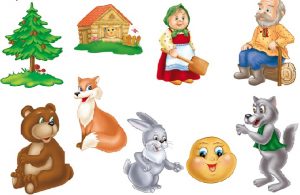 Дидактическая игра «Выбери картинку»На сметане замесили,На окне охладили,Круглый бок, скок-скокПокатился… (Колобок)Кто в лесу проживает,Кто рыжая и пушистая,Очень хитрый нрав имеет,Может курицу украсть?Волку серому сестричкаЗнают все, что это — (лисичка).Длинные уши, куцый хвост,Небольшой сам на рост,На огороде побывал,Там капусты пожевал. (заяц)Ходит хмуро меж дубами,Хищно щелкает зубами,Глаза у него так и сверкают.Вот, за кустом примолк.Грозный зверь этот, конечно, … (волк)Летом медом лакомился,Вволю малины поел.А как упал глубокий снег,До весны он спать лег.Видел или не видел сны,А проспал до весны. (медведь)Воспитатель: – Быстро и правильно мы справились, что же это за герои, из какой сказки они пришли? (Колобок).И в волшебном сундуке для нас есть кое-что.Задача № 2Работа дошкольников с мнемотаблицей по сказке Колобок(Педагог достает и на доске прикрепляет мнемотаблицу к сказке и дети работают по ней).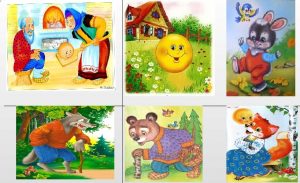 — А теперь вспомним эту сказку по волшебной табличке.От кого убежал колобок?Покатился по дорожке и кого встретил?Что сказал зайчик, увидев колобка?Кого еще встретил в лесу колобок?Кого последним встретил колобок?Что же случилось с колобком, когда он встретился с лисичкой?Лисичка какая? (Хитрая, злая).Почему она злая?Сколько зверей встретил в лесу Колобок?Молодцы. Эту сказку вы знаете хорошо.Воспитатель: — Хорошо, наконец, мы все вещи отдадим их хозяевам в нужную сказку. Дети, вы, наверное, устали, давайте немножко отдохнем.Выполнение упражнений с музыкальным сопровождением. Упражнение «Дерево»(муз. сопровождение из мультфильма про Машу «Весна пришла»).Сидя на корточках, спрячьте голову в колени, обхватите колени руками. Вы – семечко, которое постепенно прорастает и превращается в дерево. Медленно поднимайтесь на ноги, затем распрямляйте туловище, вытягивайте руки вверх. Напрягите тело и потянитесь вверх. Подул ветер: раскачивайте тело, имитируя дерево.Воспитатель: — Ну, что, немного отдохнули, а теперь вспомните, малыши, Машенька в письме писала, что жители Тридесятого королевства перессорились между собой, потому что каждый имеет свое настроение, эмоции.Задача № 3- Дети, а какие бывают у сказочных героев эмоции и настроение? (злой, добрый, грустный, веселый, хитрый).Мачеха была злая, а Золушка … (добрая)Колобок был честный, доверчивый, а Лиса …(хитрая)Красная Шапочка была доброй, а Волк…. (злой)Воспитатель: – Посмотрите, дети, в самом уголке сундука лежит волшебная палочка из Королевства. Как же нам ее вернуть?Машенька: Спасибо вам. А сейчас возьмите палочку взмахните, волшебство моментально остановите. Пусть в сказочном Тридесятом королевстве царит дружба, добро и радость. Ура. Вы победили злого Колдуна. Сейчас все закроем глаза, возьмемся за руки и произнесем: «Раз, два, три сказка в гости поспеши»- Вот мы и попали в сказочное царство, в котором все необычное, непривычное. (Дети рассматривают иллюстрацию).Итог. Рефлексия занятияВоспитатель: — Ну, что, понравилось волшебство, дети? (Да).Но нам пора прощаться с Машенькой. Нас в садике ждут. А теперь я предлагаю всем встать в круг, закрыть глаза и сказать «Раз, два, три, в детский сад ты поспеши». Вот мы снова в саду. Дети, мы сейчас поделимся своими впечатлениями. Начинайте такими словами, как «мне понравилось….», «я запомнил», «мне не понравилось…» ( Дети делятся своими впечатлениями).Воспитатель: – А мне понравилось, какими вы были активными, талантливыми, добрыми, веселыми в сегодняшней игре и я хочу вам сказать за это большое спасибо!